KL. 7 CHEMIA21.04.2020 r. Temat:  Prawa rządzące reakcjami chemicznymi – skład procentowy. Cel  lekcji.Dowiem się, jak obliczyć skład procentowy pierwiastków w związku chemicznym. Na ostatniej lekcji poznaliście prawo stałości składu. Mówi ono, że stosunek masowy pierwiastków w związku chemicznym jest zawsze stały oraz niezależny od sposobu i miejsca jego otrzymania. Oznacza to, że  każdy związek chemiczny ma niezmienny skład jakościowy i ilościowy. Na dzisiejszej lekcji dowiesz się, w jaki sposób na podstawie prawa stałości składu możesz obliczyć skład procentowy związku chemicznego. 
Zadania: 1. Przepisz do zeszytu temat i cel lekcji.2. Zacznij od powtórzenia, w jaki sposób oblicza się masę atomową i cząsteczkową. Obejrzyj film:https://www.youtube.com/watch?v=FnhgqEri0KAMam nadzieję, że wszystko już pamiętasz. 3.Obejrzyj film z linku. Dowiesz się z niego, w jaki sposób oblicza się zawartości procentowąpierwiastków w związku chemicznym.https://www.youtube.com/watch?v=XEpIpAQ5qKc4. Uważnie przyjrzyj się przykładowi 29 na str. 139 w podręczniku. Samodzielnie rozwiąż zadanie, a następnie sprawdź odpowiedź. 5. Jesteś już gotowy do samodzielnego rozwiązania zadania. Zapisz wszystko w zeszycie. Oblicz skład procentowy pierwiastków w tlenku siarki (IV) SO2 i tlenku żelaza (III) Fe2O3. 6. Rozwiązanie sprawdź poniżej. https://drive.google.com/open?id=1O5Bffis1vJdjUu13VsD_L4pQxlfirei87. A teraz rozwiąż kolejne zadanie. Oblicz skład procentowy pierwiastków w tlenku azotu (V) N2O5 i tlenku potasu K2O.8. Wyślij rozwiązania w formie „zbiorówki” z całego tygodnia w terminie do 28 kwietnia na adres mailowy annazaloga@o2.pl23.04.2020 r.Temat:  Pisanie równań reakcji chemicznych. Cel lekcji: Poznam zasady pisania równań reakcji chemicznych. Zadania: 1. Przepisz do zeszytu temat i cel lekcji.2. Przyjrzyj się uważnie zapisowi. Zapisz wszystko w zeszycie. 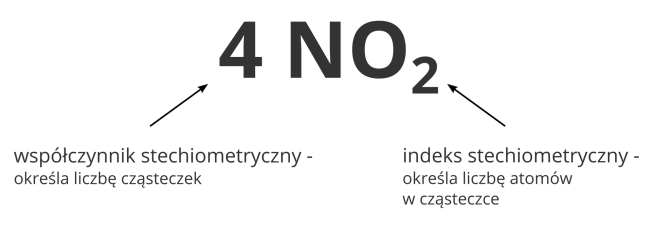 Współczynnik stechiometryczny wskazuje liczbę atomów danego pierwiastka lub liczbę cząsteczek związku chemicznego. Indeks stechiometryczny oznacza natomiast liczba atomów danego pierwiastka w jednej cząsteczce substancji chemicznej. Uzgodnienie reakcji chemicznej polega na dobraniu odpowiednich współczynników stechiometrycznych. 3. Bardzo uważnie zapoznaj się z informacjami na str. 142-143 w podręczniku. Dowiesz się, jak zapisuje się równanie reakcji chemicznej. 4. Obejrzyj film w celu uzupełnienia wiadomości. https://www.youtube.com/watch?v=zI6JvcMOG-E5. Uważnie przyjrzyj się przykładowi 32 na str. 144 w podręczniku. Samodzielnie uzgodnij równanie reakcji, a następnie sprawdź odpowiedź. Praktyczne wskazówki dotyczące uzgadniania równań chemicznych. 1. Strzałka dzieli równanie na część prawą i lewą. 2. Liczba atomów po prawej stronie musi być równa liczbie atomów po lewej stronie. 3. Liczba w prawym dolny rogu pod symbolem pierwiastka oznacza liczbę jego atomów, np. zapis O2 oznacza dwa atomy tlenu. 4. Brak liczby pod symbolem pierwiastka oznacza jeden atom, np. S – jeden atom siarki. 5. Duża liczba (współczynnik stechiometryczny) wymnaża dolne małe pod symbolami pierwiastków, np.  zapis 2 SO2 oznacza dwa atomy siarki, cztery atomy tlenu (duże dwa razy małe dwa). 6. Uważnie przyjrzyj się przykładowi 32 na str. 144 w podręczniku. Samodzielnie uzgodnij równanie reakcji, a następnie sprawdź odpowiedź. 7. Dobierz współczynniki stechiometryczne w równaniach z linku. Zapisz wszytko w zeszycie.https://drive.google.com/file/d/19yt1OHaVuws1X6n84SHPz1suPtKwLsEV/view?usp=sharing8. Wyślij rozwiązania w formie „zbiorówki” z całego tygodnia w terminie do 28 kwietnia na adres mailowy annazaloga@o2.pl KL. 8 CHEMIA21.04.2020 r.Temat:  Porównanie właściwości alkanów, alkenów i alkinów. Cele lekcji:1. Porównam budowę i właściwości węglowodorów nasyconych i nienasyconych. Znasz już budowę i właściwości węglowodorów. Wiesz także, że ich  naturalnymi źródłami są surowce energetyczne, m. in. ropa naftowa i gaz ziemny. Węglowodory występują także w Twojej kuchni m. in. w olejkach zawartych w skórkach owoców cytrusowych, np. pomarańczy  i cytryn. Nierozpuszczalne w wodzie węglowodory chronią owoce przed wysychaniem, gdyż tworzą na ich powierzchni powłokę, która zapobiega wyparowywaniu wody. Dzisiaj przyszedł czas na porównanie poszczególnych grup węglowodorów. Zadania: 1. Przepisz do zeszytu temat i cel lekcji.2. Przeczytaj w podręczniku temat  (str. 131-132).3. Na podstawie informacji tam zawartych uzupełnij tabelę z linku poniżej. https://drive.google.com/file/d/1BMhqqZCU__IDuuo_iSMJ4vW7kkQdBinb/view?usp=sharing4.  Wykonaj zad. 46, 47 i 48 z zeszytu ćwiczeń na str. 73. Jeśli nie masz ćwiczeń, poniżej zamieszczam link do zadań. W zeszycie zapisz pełne odpowiedzi. https://drive.google.com/file/d/1w3gcEiZoNZnDCbcC7wDeMq6Kc405Gwrf/view?usp=sharing5. Wyślij rozwiązania w formie „zbiorówki” z całego tygodnia w terminie do 28 kwietnia na adres mailowy annazaloga@o2.pl23.04.2020 r.Temat: Powtórzenie wiadomości o  węglowodorach. Cele lekcji:1. Porównam budowę i właściwości węglowodorów nasyconych i nienasyconych. Zadania: 1. Przepisz do zeszytu temat i cel lekcji2. W celu powtórzenia wiadomości o węglowodorach obejrzyj film:https://www.youtube.com/watch?v=wzgpjGX9pus&t=1246s3. Wykonaj w ćwiczeniach zadania 1-9 na str. 75 i 76. Zadanie 10 na str. 76 jest dla osób chętnych (na ocenę). https://drive.google.com/file/d/1bFqny_e1Jsb5kzzVSL1O2XIhR8z65Ooe/view?usp=sharinghttps://drive.google.com/file/d/1qkV8dOXxyn2i31pbka55GpP3nDricPD2/view?usp=sharing4. Wyślij rozwiązania w formie „zbiorówki” z całego tygodnia w terminie do 28 kwietnia na adres mailowy annazaloga@o2.pl